Minnesota Voluntary Organizations Active in Disaster                                                                                                               HSEM/MNVOAD: ASSISTANCE REQUEST  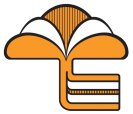 
SECTION 4:  MN VOAD EMERGENCY MEETING/CONFERENCE CALL SECTION 5: COORDINATION CALL COMPLETION SUBMIT TO THE STATE DUTY OFFICER  * After completed, copies should be supplied to the requestor, the agency/organization that filled the request, local emergency manager, and the HSEM Volunteer Resources Coordinator.                                                                                                                                  August 11, 2020SECTION  1:  Contact InformationSECTION  1:  Contact InformationSECTION  1:  Contact InformationSECTION  1:  Contact InformationSECTION  1:  Contact InformationSECTION  1:  Contact InformationSECTION  1:  Contact InformationSECTION  1:  Contact InformationSECTION  1:  Contact InformationSECTION  1:  Contact InformationSECTION  1:  Contact InformationSECTION  1:  Contact InformationSECTION  1:  Contact InformationSECTION  1:  Contact InformationSECTION  1:  Contact InformationSECTION  1:  Contact InformationSECTION  1:  Contact InformationSECTION  1:  Contact InformationSECTION  1:  Contact InformationSECTION  1:  Contact InformationSECTION  1:  Contact InformationSECTION  1:  Contact InformationNature of Incident	 Nature of Incident	 Nature of Incident	 Nature of Incident	 UrgencyUrgencyUrgencyUrgencyUrgency[  ] High     [  ] Moderate     [  ] Low [  ] High     [  ] Moderate     [  ] Low [  ] High     [  ] Moderate     [  ] Low Date TimeTime( ) AM    ( ) PM( ) AM    ( ) PMJurisdiction Jurisdiction Jurisdiction # of Homes/People Impacted # of Homes/People Impacted # of Homes/People Impacted # of Homes/People Impacted # of Homes/People Impacted # of Homes/People Impacted EOC Activated [  ]Yes   [  ]No     [  ]Yes   [  ]No     Emergency ManagerEmergency ManagerEmergency ManagerEmergency ManagerEmergency ManagerPrimary PhonePrimary PhoneAlt PhoneAlt PhoneAlt PhoneEmailEmailEmailEmergency Management ResponseEmergency Management ResponseEmergency Management ResponseEmergency Management ResponseEmergency Management ResponseEmergency Management ResponseEmergency Management ResponseEmergency Management Response Requesting Agency/Organization  Requesting Agency/Organization  Requesting Agency/Organization  Requesting Agency/Organization  Requesting Agency/Organization  Requesting Agency/Organization  Requesting Agency/Organization  Requesting Agency/Organization Point of Contact Point of Contact Point of Contact Phone # Phone # Phone # Phone # E-Mail E-Mail SECTION 2: Services RequestedSECTION 2: Services RequestedSECTION 2: Services RequestedSECTION 2: Services RequestedSECTION 2: Services RequestedSECTION 2: Services RequestedAdvocacyDonations ManagementOrganizational MentoringAnimal Assistance/Shelter/CareElder CarePower/Pressure WashingBlanketsEmergency Financial AssistanceRebuildingCase ManagementEmergency RepairsSandbaggingChain SawingEmergency SuppliesSanitizationChildcare/CounsellingEmotional/Spiritual CareSearch and RescueClean-upEquipmentShort-term Econ DevelopmentCommunicationsFinancial ServicesShower/LaundryCommunity OutreachFiscal Agent Long Term RecoverySupport for RespondersCommunity Unmet Needs AssessmentFuneral Service FundsTechnical AssistanceConstruction EstimatingGuttingTherapy AnimalsCoordination of ServicesInformationTranslation ServicesCounsellingListening/ReferralTransportationCredit CounselingLong Term RecoveryVolunteer Services/CoordinationCritical Incident Stress DebriefingMass CareVolunteer ReceptionDamage AssessmentMass Feeding (Fixed)WarehousingDebris RemovalMass Feeding (Mobile)Distribution of GoodsMass ShelteringDisaster Education & PlanningMental Health Crisis CounselingDisaster Health ServicesMuck outDisaster Welfare InquiryOrganizational Capacity PlanningNeeded Quantity NeededQuantityInformation taken by:                                                           Phone:                                      Date/Time:Organization:                                                                                           Position:SECTION 3:  Detailed Description Delivery/Reporting Location Delivery/Reporting Location Receiving POC Phone # E-Mai:  Date Time [  ]AM   [  ]PM[  ]AM   [  ]PMLocation Location Conference # Conference # Conference ID Conference ID Was Request Filled Was Request Filled Was Request Filled [  ]Yes   [  ] No [  ]Yes   [  ] No If No, why If No, why Date Agency/Organization Responding Agency/Organization Responding Agency/Organization Responding Agency/Organization Responding Agency/Organization Responding Agency/Organization Responding Services Provided Services Provided # of Volunteers Mobilized # of Volunteers Mobilized # of Volunteers Mobilized # of Volunteers Mobilized # of Volunteer Hours # of Volunteer Hours Additional Comments Additional Comments Additional Comments Additional Comments Additional Comments Additional Comments Additional Comments Completed By Date: Date: Copies Given: Copies Given: [  ]Yes     [  ]No 